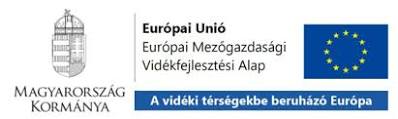 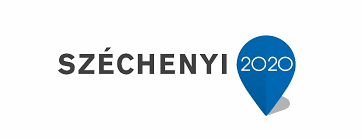 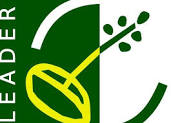 Közösségi tevékenységet szolgáló közterületek megújítása, fejlesztése – kerékpáros pihenőpont kialakításaA Bakony és Balaton Keleti Kapuja Közhasznú Egyesület által meghirdetett, VP6-19.2.1-7-2-17 kódszámú, „Helyi identitást és közösségi együttműködést segítő fejlesztések támogatása” című felhívásra Ősi Község Önkormányzata támogatási kérelmet nyújtott be.  A projekt kapcsán célunk egy újabb közösségi tér és LEADER PIHENŐPONT kialakítása a település területén, kiszolgálva ezzel mind a helyi lakosság, mind a településen áthaladók, főként a kerékpáros turizmus igényeit. A projekt megvalósítása hozzájárul településünkről kialakuló pozitív külső megítéléshez, a lakosság életminőségének javulásán keresztül a településhez való kötődésének megerősítéséhez. Ősiből Berhida irányába kivezető út mellett új – közösségi tevékenységet szolgáló virágos, cserjés, fás zöldterület, LEADER PIHENŐPONT kerül kialakításra, mely kerékpáros pihenőpontként szolgál. Árnyékolt padok és asztal, esőbeálló, kerékpár szerelőoszlop, információs tábla, ivókút, szemetes kihelyezésével egy élvezetes közösségi tér alakul ki, egy magasabb minőségű környezetet kialakítva.Az Irányító Hatóság a kérelmet támogatásra alkalmasnak minősítette, az elnyert támogatás összege: 7.996.516,- Ft.  Ősi Község Önkormányzata a kerékpáros pihenőpont kialakítását - az Európai Mezőgazdasági Vidékfejlesztési Alapból és a hazai központi költségvetési előirányzati forrásból finanszírozott - Vidékfejlesztési Program keretén belül valósítja meg. A támogatás intenzitása: 100 %.A projekt tervezett befejezési dátuma: 2023.12.31.